  Совещание руководителей образовательных организаций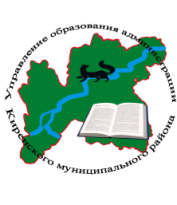 Дата        проведения:      18 февраля  2022 годаНачало   совещания:       10.00 часов.Место     проведения:      МКУ «Центр развития образования».Участники совещания:  специалисты Управления образования, методисты                                              МКУ ЦРО, руководители образовательных организаций. Повестка совещания10.00-10.20   Вступительное слово.                       Результаты социологического опроса.                       О родительском общественном контроле.                       О паспортах безопасности.                       О профилактических и инспекционных визитах надзорных органов.                          Звягинцева О. П., начальник Управления 10.20-10.35   Издание руководителями ОО приказов, правильность их составления                       и сроки                       Зограбян Е.Л., ведущий специалист по кадрам   10.35-10.50  О проведении закупочных процедур в ОО                       Гурьянова И.Н., главный специалист; Поляченко М.Г., заместитель начальника  10.50-11.05  О назначении кураторства.                      О результатах проверки объективности выставления оценок                                                 выпускникам ОО                           Зырянова С.Л., заместитель начальника Управления11.05-11.10   О летней оздоровительной кампании в 2022 году                          Роднаева О. А., ведущий специалист11.10-11.30   Итоги проведения итогового сочинения в 11 классах в основной и                        дополнительный периоды.                       Информация о проведении итогового собеседования в 9 классах.                       О проведении региональных тренировочных мероприятий ГИА-11 в                        марте 2022 года.                       Тупицын А.А., методист МКУ ЦРО11.30-11.40   Об анализе оценочных процедур, проведенных в 1 полугодии и                        начале 2 полугодия 2021-22 учебного года                       Спиридонова Н.А., методист МКУ ЦРО    11.40-12.00  Вопросы – Ответы. Принятие решения